TEMARIO PRUEBAS DE SÍNTESISTERCERO BÁSICO A y BDocentes: Jessica Henríquez    - Rosa E. Piñones G.     ASIGNATURA                                  CONTENIDOSMATEMÁTICANúmero y operacionesAdición y sustraccionesMultiplicaciónDivisiónFracciones mediciónHoraGeometríaÁngulosPerímetroCuerpos geométricos y sus elementosCIENCIAS NATURALESCiencias físicas y químicasSonido:Propiedadesfuentes y cualidadesCiencias de la vida  Plantas: Estructura y funciónNecesidades de la plantaEstructura y Función florPolinización y formación de fruto     Germinación y dispersión semillasLENGUAJE Y COMUNICACIÓNLa NoticiaEl AficheArtículo informativoEl cuentoLa fábulaEl PoemaSustantivosArtículosAdjetivosVerbosPrefijosSufijosFamilia de PalabrasSinónimosHISTORIA, GEOGRAFÍA y Cs. SOCIALESUso de cuadrículasPlanosContinentes.Océanos.Espacio geográfico de griegos y romanos.Actividades económicas de griegos y romanos.Vestimenta y alimentación de griegos y romanos.Oficios y labores de griegos y romanos.Medios de transporte y comunicación romana.Vida cotidiana de griegos y romanosLa educación y conocimientos de griegos y romanosOrganización política de griegos y romanos.Creencias, dioses de griegos y romanosCiudades y viviendas griegas y romanas.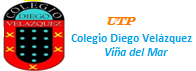 